                       проект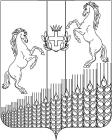 СОВЕТ ШКУРИНСКОГО СЕЛЬСКОГО ПОСЕЛЕНИЯКУЩЕВСКОГО РАЙОНАРЕШЕНИЕот ___.07.2023 г.				                                                    № ___Об утверждении Положения о порядке проведения конкурса на замещение вакантной должности муниципальной службы в Шкуринском сельском поселении Кущевского районаВ соответствии статьей 17 Федерального закона от 2 марта 2007 года № 25-ФЗ «О муниципальной службе в Российской Федерации», статьей 15 Закона Краснодарского края от 8 июня 2007 года № 1244-КЗ «О муниципальной службе в Краснодарском крае», руководствуясь Уставом Шкуринского сельского поселения Кущевского района, в целях обеспечения конституционного права граждан Российской Федерации на равный доступ к муниципальной службе и права муниципальных служащих на должностной рост на конкурсной основе, Совет Шкуринского сельского поселения Кущевского района решил:	1. Утвердить Положение о порядке проведения конкурса на замещение вакантной должности муниципальной службы в Шкуринском сельском поселении Кущевского района согласно приложению.2. Общему отделу администрации Шкуринского сельского поселения (Г.В. Мандрина) обнародовать настоящее постановление в специально установленных местах для обнародования, (Пискарев О.И.) разместить в информационной сети «Интернет» на официальном сайте администрации Шкуринского сельского поселения.3.Контроль по исполнению настоящего решения возложить на постоянную комиссию по социальным вопросам Совета Шкуринского сельского поселения Кущевского района (______________).4.Настоящее решение вступает в силу со дня его обнародования.Глава Шкуринского                                         Председатель Советасельского поселения                                         Шкуринского сельскогоКущевского района                                          поселения Кущевского района___________В.В. Горбенко                                 ____________ А.Е. Белугин ПРИЛОЖЕНИЕУТВЕРЖДЕНО решением Совета Шкуринского сельского поселения Кущевского районаот ___.07.2023 г. № ____ПОЛОЖЕНИЕо порядке проведения конкурса на замещение вакантной должности муниципальной службы в администрации Шкуринского сельского поселения Кущёвского района1.Настоящим Положением в соответствии со статьей 15 Закона Краснодарского края от 8 июня 2007 г. № 1244-КЗ «О муниципальной службе в Краснодарском крае» определяется порядок проведения конкурса на замещение вакантной должности муниципальной службы в администрации Шкуринского сельского поселении Кущёвского района (далее – вакантная должность муниципальной службы). Конкурс на замещение вакантной должности муниципальной службы (далее – конкурс) обеспечивает конституционное право граждан Российской Федерации на равный доступ к муниципальной службе, а также право муниципальных служащих на должностной рост на конкурсной основе.2. Конкурс в администрации Шкуринского сельского поселении Кущёвского района объявляется по решению главы Шкуринского сельского поселении Кущёвского района, при наличии вакантной (не замещенной муниципальным служащим) должности муниципальной службы.3. Право на участие в конкурсе имеют граждане, достигшие возраста 18 лет, владеющие государственным языком Российской Федерации и соответствующие установленным законодательством Российской Федерации о муниципальной службе квалификационным требованиям к должности муниципальной службы, при отсутствии обстоятельств, указанных в статье 13 Федерального закона «О муниципальной службе в Российской Федерации» в качестве ограничений, связанных с муниципальной службой.4. Не позднее, чем за 20 дней до дня проведения конкурса, администрация Шкуринского сельского поселении Кущёвского района публикует объявление о приеме документов для участия в конкурсе (приложение № 1 к Положению) не менее чем в одном периодическом печатном издании (а также размещает информацию о проведении конкурса на сайте администрации Шкуринского сельского поселении Кущёвского района в информационно-телекоммуникационной сети общего пользования  (приложение № 2 кПоложению).Объявление о приеме документов для участия в конкурсе должно содержать: наименование вакантной должности муниципальной службы, место и время приема документов, подлежащих представлению в соответствии с пунктом 5 настоящего Положения, срок, до истечения которого принимаются указанные документы, сведения о дате, времени и месте  проведения конкурса, а также сведения об источнике подробной информации о конкурсе (телефон, факс, электронная почта, электронный адрес сайта муниципального органа) и проект трудового договора.5. Гражданин, изъявивший желание участвовать в конкурсе, представляет в администрацию Шкуринского сельского поселении Кущёвского района:1) личное заявление (приложение № 3 к Положению);2) собственноручно заполненную и подписанную анкету по форме, установленной уполномоченным Правительством Российской Федерации федеральным органом исполнительной власти;3) паспорт;4) трудовую книжку и (или) сведения о трудовой деятельности, оформленные в установленном законодательством порядке, за исключением случаев, когда трудовой договор (контракт) заключается впервые;5) документ об образовании;6) документ, подтверждающий регистрацию в системе индивидуального (персонифицированного) учета, за исключением случаев, когда трудовой договор (контракт) заключается впервые;7) свидетельство о постановке физического лица на учет в налоговом органе по месту жительства на территории Российской Федерации;8) документы воинского учета - для военнообязанных и лиц, подлежащих призыву на военную службу;9) заключение медицинского учреждения об отсутствии заболевания, препятствующего поступлению на муниципальную службу;10) иные документы, предусмотренные федеральными законами, указами Президента Российской Федерации и постановлениями Правительства Российской Федерации.6. Муниципальный служащий, замещающий должность муниципальной службы в администрации Шкуринского сельского поселении Кущёвского района, в котором проводится конкурс, изъявивший желание участвовать в конкурсе, направляет заявление на имя главы Шкуринского сельского поселении Кущёвского района. Лицо, ответственное за кадровую работу в администрации Шкуринского сельского поселении Кущёвского района, обеспечивает ему получение документов, необходимых для участия в конкурсе.7. Достоверность сведений, представленных гражданином на имя главы Шкуринского сельского поселении Кущёвского района, подлежит проверке.8. Гражданин (муниципальный служащий) не допускается к участию в конкурсе в связи с его несоответствием квалификационным требованиям к вакантной должности муниципальной службы, а также в связи с ограничениями, установленными законодательством Российской Федерации омуниципальной службе для поступления на муниципальную службу и ее прохождения.9. Документы, указанные в пункте 5 настоящего Положения, представляются в администрацию Шкуринского сельского поселении Кущёвского района в течение 15 дней со дня объявления об их приеме.Несвоевременное представление документов, представление их не в полном объеме или с нарушением правил оформления без уважительной причины являются основанием для отказа гражданину в их приеме.При несвоевременном представлении документов, представлении их не в полном объеме или с нарушением правил оформления по уважительной причине глава Шкуринского сельского поселении Кущёвского района вправе перенести сроки их приема.10. В случае установления в ходе проверки обстоятельств, препятствующих в соответствии с федеральными законами и другими нормативными правовыми актами Российской Федерации поступлению гражданина на муниципальную службу, он информируется в письменной форме  о причинах отказа в участии в конкурсе.11. Претендент на замещение вакантной должности муниципальной  службы, не допущенный к участию в конкурсе, вправе обжаловать это решение в соответствии с законодательством Российской Федерации.12. При проведении конкурса гражданам (муниципальным служащим), допущенным к участию в конкурсе (далее – кандидаты) гарантируется равенство прав в соответствии с Конституцией Российской Федерации и федеральными законами.13. Если в результате проведения конкурса не были выявлены кандидаты, отвечающие квалификационным требованиям к вакантной должности муниципальной службы, на замещение которой он был объявлен, глава Шкуринского сельского поселении Кущёвского района может принять решение о проведении повторного конкурса.14. Для проведения конкурса постановлением администрации Шкуринского сельского поселении Кущёвского района образуется конкурсная комиссия, действующая на постоянной основе (приложение № 4 к Положению). Состав конкурсной комиссии  (приложение № 5 к Положению) формируется таким образом, чтобы была исключена возможность возникновения конфликтов интересов, которые могли бы повлиять на принимаемые конкурсной комиссией решения.15. Конкурсная комиссия состоит из председателя, заместителя председателя, секретаря и членов комиссии. Количественный состав конкурсной комиссии не может быть менее 8  человек.При проведении конкурса конкурсная комиссия оценивает кандидатов на основании представленных ими документов об образовании, прохождении муниципальной или государственной службы, осуществлении другой трудовойдеятельности, а также на основе конкурсных процедур с использованием, не противоречащих федеральным законам и другим нормативным правовым актамРоссийской Федерации, методов оценки профессиональных и личностных качеств кандидатов, включая индивидуальное собеседование, анкетирование, проведение групповых дискуссий, написание реферата или тестирование по вопросам, связанным с выполнением должностных обязанностей по вакантной должности муниципальной службы, на замещение которой претендуют кандидаты.При оценке профессиональных и личностных качеств кандидатов конкурсная комиссия исходит из соответствующих квалификационных требований к вакантной должности муниципальной службы и других положений должностной инструкции по этой должности, а также иных положений, установленных законодательством Российской Федерации о муниципальной службе.16. Заседание конкурсной комиссии проводится при наличии не менее двух кандидатов.Заседание конкурсной комиссии считается правомочным, если на нем присутствует не менее двух третей от общего числа ее членов. Решения конкурсной комиссии по результатам проведения конкурса принимаются открытым голосованием простым большинством голосов ее членов, присутствующих на заседании (приложение № 6 к Положению).При равенстве голосов решающим является голос председателя конкурсной комиссии.17. Конкурс заключается в оценке профессионального уровня кандидатов на замещение вакантной должности муниципальной службы, их соответствия квалификационным требованиям к этой должности.18. Решение конкурсной комиссии принимается в отсутствие кандидата и является основанием для назначения его на вакантную должность муниципальной службы либо отказа в таком назначении.19. Результаты голосования конкурсной комиссии оформляются решением, которое подписывается председателем, заместителем председателя, секретарем и членами комиссии, принявшими участие в заседании.20. По результатам конкурса издается акт представителя нанимателя (работодателя) о назначении победителя конкурса на вакантную должность муниципальной службы и заключается трудовой договор с победителем конкурса.21. Кандидатам, участвовавшим в конкурсе, сообщается о результатах конкурса в письменной форме (приложение № 7 к Положению) в течение месяца со дня его завершения. Информация о результатах конкурса размещается на сайте администрации Шкуринского сельского поселения Кущёвского района в информационно-телекоммуникационной сети общего пользования (приложение № 8 к Положению).22.Документы претендентов на замещение вакантной должности муниципальной службы, не допущенных к участию в конкурсе и кандидатов,участвовавших в конкурсе, могут быть им возвращены по письменному заявлению в соответствии со сроками хранения указанными ниже со дня завершения конкурса. Документы конкурсных комиссий по замещению вакантных должностной и включению в кадровый резерв (решения конкурсных комиссий по итогам конкурса на замещение вакантных должностей; протоколы заседаний конкурсных комиссий по результатам конкурса в кадровый резерв;конкурсные бюллетени) имеют срок хранения 15 лет; 5 лет; 5 лет соответственно.До истечения этогосрока документы хранятся в архиве администрации Шкуринского сельского поселения Кущёвского района, после чего подлежат уничтожению.23. Расходы, связанные с участием в конкурсе (проезд к месту проведения конкурса и обратно, наем жилого помещения, проживание, пользование услугами средств связи и другие), осуществляются кандидатами за счет собственных средств.24. Кандидат вправе обжаловать решение конкурсной комиссии в соответствии с законодательством Российской Федерации.Приложение № 1к ПоложениюОБЪЯВЛЕНИЕо проведении конкурса на замещение вакантной должностимуниципальной службыВ соответствии со ст. 15 Закона Краснодарского края от 8 июня 2007 г. № 1244-КЗ «О муниципальной службе в Краснодарском крае» администрация Шкуринского сельского поселении Кущёвского района объявляет конкурс на замещение вакантной должности муниципальной службы:_______________________________________________________________(наименование должности муниципальной службы)Условия проведения конкурса размещены на сайте _________________________________________________________________________________.Проект трудового договора прилагается.Квалификационные требования к уровню профессионального образования, к направлению и квалификации профессионального образования:___________________________________________________________________________________________________________________________________Перечень документов, представляемых для участия в конкурсе:1) личное заявление;2) собственноручно заполненную и подписанную анкету по форме, установленной уполномоченным Правительством Российской Федерации федеральным органом исполнительной власти;3) паспорт;4) трудовую книжку и (или) сведения о трудовой деятельности, оформленные в установленном законодательством порядке, за исключением случаев, когда трудовой договор (контракт) заключается впервые;5) документ об образовании;6) документ, подтверждающий регистрацию в системе индивидуального (персонифицированного) учета, за исключением случаев, когда трудовой договор (контракт) заключается впервые;7) свидетельство о постановке физического лица на учет в налоговом органе по месту жительства на территории Российской Федерации;8) документы воинского учета - для военнообязанных и лиц, подлежащих призыву на военную службу;9) заключение медицинского учреждения об отсутствии заболевания, препятствующего поступлению на муниципальную службу;10) сведения о доходах за год, предшествующий году поступления на муниципальную службу, об имуществе и обязательствах имущественного характера;11)иные документы, предусмотренные федеральными законами, указами Президента Российской Федерации и постановлениями Правительства Российской Федерации.Срок подачи документов – в течение ___ дней со дня опубликования объявления. Документы необходимо представить лично по адресу ____________________________________________________________________.Конкурс будет проводиться _____________ по адресу: ______________________________________________________________________________.(дата и время)Время приема документов с ________ до ______часов ежедневно, кроме субботы и воскресенья.Справки по телефонам _______________________;факс ______________________________________;электронная почта __________________________;электронный адрес сайта ____________________.Приложение № 2к ПоложениюИНФОРМАЦИЯо проведении конкурса на замещение вакантной должностимуниципальной службы на сайте администрации Шкуринского сельского поселении Кущёвского района Условия проведения конкурса на замещение вакантной должности ____________________________________________________________________.(наименование должности муниципальной службы)Конкурс заключается в оценке профессионального уровня кандидатов на замещение вакантной должности муниципальной службы, их соответствия квалификационным требованиям к должности ____________________________.							 (наименование должности_______________________________________________________________________________________________.муниципальной службы)При проведении конкурса конкурсная комиссия будет оценивать кандидатов на основании представленных ими документов об образовании, прохождении муниципальной или государственной службы, осуществлении другой трудовой  деятельности,  (возможное  продолжение:  а  также  на  основе  конкурсной процедуры в виде, варианты:   индивидуальное   собеседование,   анкетирование, групповая дискуссия.При оценке профессиональных и личностных качеств кандидатов конкурсная комиссия будет исходить из соответствующих квалификационных требований к должности __________________________________________________________________________________________________________ и других(наименование должности муниципальной службы)Положений, должностной инструкции по этой должности, а также иных положений, установленных законодательством Российской Федерации о муниципальной службе.Заседание конкурсной комиссии будет проводиться при наличии не менее двух кандидатов.Заседание конкурсной комиссии считается правомочным, если на нем присутствует не менее двух третей от общего числа ее членов. Решения конкурсной комиссии по результатам проведения конкурса принимаются открытым голосованием простым большинством голосов ее членов, присутствующих на заседании.При равенстве голосов решающим является голос председателя конкурсной комиссии.Решение конкурсной комиссии принимается в отсутствие кандидата и является основанием для назначения его на должность _____________________(наименование должности_________________________________________________________ либо отказа в таком назначении.муниципальной службы)Кандидатам, участвовавшим в конкурсе, будет сообщено о результатах конкурса в письменной форме в течение месяца со дня его завершения. Информация о результатах конкурса будет размещена на сайте администрации Шкуринского сельского поселении Кущёвского района в информационно-телекоммуникационной сети общего пользования.Документы претендентов на замещение должности __________________(наименование должности_______________________________________________________________________________________________муниципальной службы)не допущенных к участию в конкурсе, и кандидатов, участвовавших в конкурсе, могут быть им возвращены по письменному заявлению в течение  ______ лет со дня завершения конкурса. До истечения этого срока документы хранятся в архиве администрации Шкуринского сельского поселении Кущёвского района, после чего подлежат уничтожению.Расходы, связанные с участием в конкурсе (проезд к месту проведения конкурса и обратно, наем жилого помещения, проживание, пользование услугами средств связи и другие), осуществляются кандидатами за счет собственных средств.Кандидат вправе обжаловать решение конкурсной комиссии в соответствии с законодательством Российской Федерации.Приложение № 3к Положению____________________________(наименование должности,____________________________инициалы и фамилия____________________________представителя нанимателя (работодателя)_______________________________________(Ф.И.О., адрес, телефон заявителя)ЗАЯВЛЕНИЕВ соответствии со статьей 15 Закона Краснодарского края от 8 июня 2007 г. № 1244-КЗ «О муниципальной службе в Краснодарском крае», прошу Вас рассмотреть мою кандидатуру для участия в конкурсе на замещение вакантной должности _____________________________________________________________________________________________________________________________.(наименование должности муниципальной службы)К заявлению прилагаю необходимые документы на _____ листах.__________________						    ______________дата										подписьПриложение № 4к ПоложениюАдминистрация муниципального образованияПОСТАНОВЛЕНИЕот	______ 20__ года                                                                           № ____________________________(наименование населенного пункта)О конкурсной комиссии____________________________________(органа местного самоуправления)В соответствии с Законом Краснодарского края от 8 июня 2007 г.          № 1244-КЗ «О муниципальной службе в Краснодарском крае» п о с т а н о в л я ю:1. Образовать конкурсную комиссию в администрации Шкуринского сельского поселении Кущёвского района и утвердить ее состав согласно приложению к настоящему постановлению.2. Контроль за выполнением настоящего постановления возложить на __________________________________.3. Постановление вступает в силу со дня его подписания.Глава__________________________________          подпись          Инициалы, фамилия(наименование муниципального образования)Приложение № 5к ПоложениюПРИЛОЖЕНИЕУТВЕРЖДЕНпостановлением администрацииШкуринского сельскогопоселения Кущёвского районаот __________г. № _____СОСТАВконкурсной комиссии __________________________________(органа местного самоуправления)Глава___________________________          подпись          Инициалы, фамилия(наименование муниципального образования)Приложение № 6к ПоложениюПРОТОКОЛ  № ____заседания конкурсной комиссии___________________________________________________________(органа местного самоуправления, избирательной комиссии – нужное указать)от « ___ » ____________ 20__ г.Присутствовали:Председатель конкурсной комиссии                                     ___________________(инициалы, фамилия)Заместитель председателяконкурсной комиссии                                                              ___________________(инициалы, фамилия)Секретарь конкурсной комиссии                                           ___________________(инициалы, фамилия)Члены конкурсной комиссии                                                 ___________________(инициалы, фамилия)ПОВЕСТКА ДНЯ:1.Проведение конкурса на замещение вакантной должности __________________________________________________________________.(наименование должности муниципальной службы)Слушали:__________________________________ секретаря конкурсной комиссии.В конкурсе участвуют:___________________________________________________________________(Ф.И.О., должность кандидата на должность муниципальной службы)___________________________________________________________________(Ф.И.О., должность кандидата на должность муниципальной службы)___________________________________________________________________(Ф.И.О., должность кандидата на должность муниципальной службы)2.Члены конкурсной комиссии провели конкурсные процедуры (далее – варианты):1) Индивидуальное собеседование с кандидатом ____________________(Ф.И.О. кандидата)вопрос: _______________________________________________________(содержание вопроса)ответ: ________________________________________________________(содержание ответа)оценка ответа: _________________________________________________(мотивированная оценка ответа)вопрос: _______________________________________________________(содержание вопроса)ответ: ________________________________________________________(содержание ответа)оценка ответа: _________________________________________________(мотивированная оценка ответа)2) Индивидуальное собеседование с кандидатом ____________________(Ф.И.О. кандидата)вопрос: ______________________________________ _________________(содержание вопроса)ответ: ________________________________________________________(содержание ответа)оценка ответа: _________________________________________________(мотивированная оценка ответа)вопрос: _______________________________________________________(содержание вопроса)ответ: ________________________________________________________(содержание ответа)оценка ответа: _________________________________________________(мотивированная оценка ответа)3. Тестирование по вопросам, связанным с выполнением должностных обязанностей.Итоги тестирования:4.Члены конкурсной комиссии рассмотрели и дали оценку представленных кандидатами документов об образовании,  осуществлении иной трудовой деятельности:1)Кандидатом _____________________________________ представлены(Ф.И.О.)___________________________________________________________________(перечень необходимых для участия в конкурсе документов)2)Дополнительно им представлены: _______________________________(перечень документов)3)В числе представленных кандидатом документов отсутствуют: ____________________________________________________________________(перечень документов)Вывод по итогам рассмотрения представленных документов ____________________________________________________________________(мотивированная оценка)5. В ходе обсуждения кандидатов выступили:Член комиссии _________________________________________________(Ф.И.О. члена комиссии)___________________________________________________________________(краткое содержание выступления)Представитель подразделения, в котором проводится конкурс ____________________________________________________________________(Ф.И.О. представителя)___________________________________________________________________(краткое содержание выступления)РЕШИЛИ:1. Признать (фамилия, имя, отчество) победителем конкурса на замещение вакантной должности _______________________________________.(наименование должности муниципальной службы)Голосовали:«за»  ___  человек(а);«против»  ___  человек(а);«воздержались»  ___  человек(а).2.Признать не прошедшим конкурс (фамилия, имя, отчество) на замещение вакантной должности _______________________________________.(наименование должности муниципальной службы)Голосовали:«за»  ___  человек(а);«против»  ___  человек(а);«воздержались»  ___  человек(а).Председатель конкурсной комиссии               __________ (инициалы, фамилия)Заместитель председателяконкурсной комиссии                 ___________________  (инициалы, фамилия)Секретарь конкурсной комиссии     ___________________ (инициалы, фамилия)Члены конкурсной комиссии  ___________________ (инициалы, фамилия)Приложение № 7к ПоложениюУчастнику конкурсана замещение вакантной должности______________________________(наименование вакантной должности)__________________________________________Уважаемый ______________________________________!Сообщаю Вам, что по итогам конкурса на замещение вакантной должности _________________________________________________________(наименование вакантной должности)решением конкурсной комиссии (протокол заседания от _____________№____) администрацией Константиновского сельского поселения победителем конкурса признан ___________________________________________________________(фамилия, имя, отчество участника конкурса)Ваши документы могут быть возвращены Вам по Вашему письменному заявлению в течение 3 лет со дня завершения конкурса.Председатель конкурсной комиссии			______________________(инициалы, фамилия)Секретарь конкурсной комиссии				______________________(инициалы, фамилия)Приложение № 8к ПоложениюИНФОРМАЦИЯо результатах конкурса на замещение вакантной должностимуниципальной службы на сайте администрации Шкуринского сельского поселении Кущёвского районаАдминистрация Шкуринского сельского поселении Кущёвского района информирует о том, что (число, год)  состоялся конкурс на замещение вакантной должности___________________________________________________________________(наименование вакантной должности)в администрации Шкуринского сельского поселении Кущёвского района.Решением конкурсной комиссии (протокол заседания от ______________№ ______) победителем признан _______________________________________(фамилия, имя, отчество победителя конкурса)Глава Шкуринского сельского поселения Кущевского района В.В. ГорбенкоГлава Шкуринского сельского поселения Кущевского района В.В. ГорбенкоГлава Шкуринского сельского поселения Кущевского района В.В. ГорбенкоГлава Шкуринского сельского поселения Кущевского района В.В. ГорбенкоГлава Шкуринского сельского поселения Кущевского района В.В. Горбенко–(наименование должности),председатель комиссии;–(наименование должности),заместитель председателякомиссии;–(наименование должности),секретарь комиссии.Члены комиссии:Члены комиссии:Члены комиссии:–(наименование должности членакомиссии);–(наименование должности членакомиссии);–(наименование должностинезависимого эксперта);–(наименование должностинезависимого эксперта)Глава Шкуринского сельского поселения Кущевского района В.В. ГорбенкоФ.И.О. кандидатаРезультаты тестирования(% правильных ответов)Глава Шкуринского сельского поселения Кущевского района В.В. ГорбенкоГлава Шкуринского сельского поселения Кущевского района В.В. ГорбенкоГлава Шкуринского сельского поселения Кущевского района В.В. Горбенко